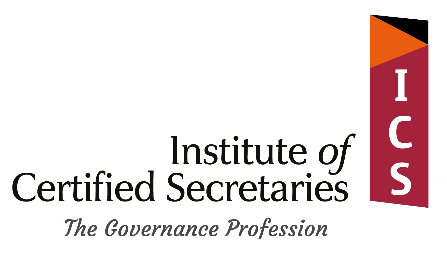 FEEDBACK TEMPLATE FORMDRAFT CONTINUING PROFESSIONAL DEVELOPMENT (CPD) POLICY, 2024Written Memorandum should be submitted in word version to Research@ics.ke by latest July 3rd 2023 as per below format. S/NOCLAUSE NO. PROVISIONS OF THE DRAFT POLICYPROPOSED AMENDMENTRATIONALE FOR PROPOSED AMENDMENT RECOMMENDATION